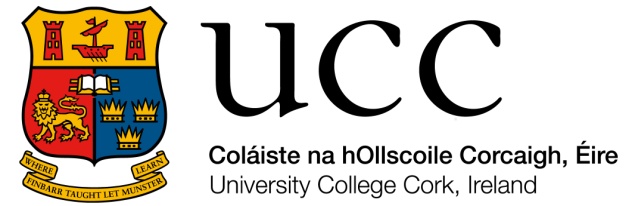 Film and Screen Media, University College CorkANNUAL PROGRESS REPORT FORM (GRADUATE STUDIES COMMITTEE)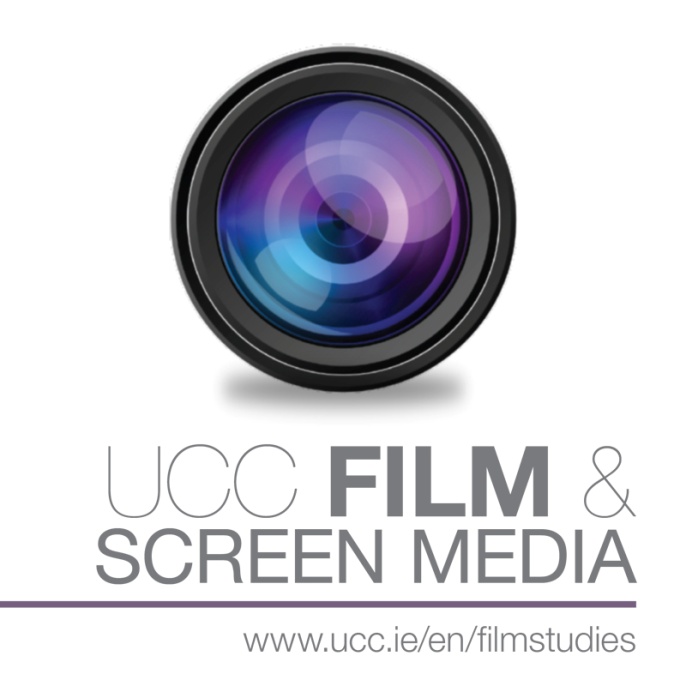 Signed:									Date:(Supervisor)Signed: 								Date:(Member of the Graduate Studies Committee)Signed:									Date:(Member of the Graduate Studies Committee)Details of doctoral candidateName:                                                                    Supervisor(s)/adviserName:                                                 Discipline:Name:                                                 Discipline:Name:                                                 Discipline: Date of presentation to Graduate Studies Committee:Has the candidate drawn up a feasible timetable for completion?Are there any particular challenges associated with the research project/creative practice?Supervisor’s report on candidate’s progress Has the candidate been given the approval of the Graduate Studies Committee to continue with their research project?Caveats imposed by the Graduate Studies Committee:Does the candidate require any training/dedicated funding to complete their research project?